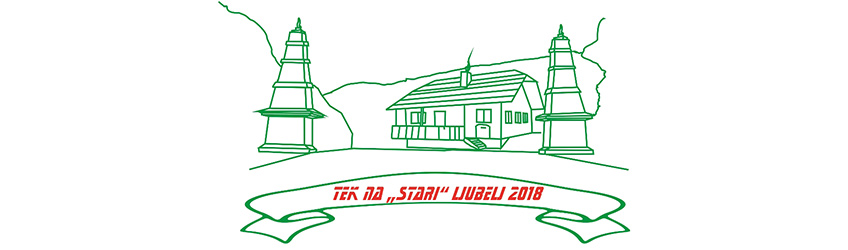 2. Tek na Stari Ljubelj 2018Dne 26. avgusta 2018 v nedeljo Atletsko Društvo Olimpik organizira 2.Tek na »stari« Ljubelj 2018.
Tekmovalci in tekmovalke bodo razporejeni v več starostnih skupinah na razdalji 2km.Letošnja novost bo ta, da bodo časi izmerjeni s čipom!TRŽIŠKI POKAL: Tekmovanje bo štelo tudi za točke"Tržiškega pokala v rekreativnih tekih 2018"KARAKTERISTIKA PROGE:Proga je v celotni dolžini dolga 2km in ima 300m višinske razlike. Cesta kjer poteka sam tek se počasi vzpenja. Na startu je 1069 m.n.v. na vrhu starega Ljubelja (mejni prehod ) pa je 1369 m.n.v .V celoti poteka po makadamski poti od samega štarta do cilja na vrhu starega Ljubelja (mejni prehod).Sponzorji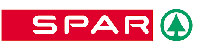 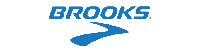 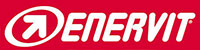 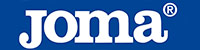 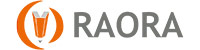 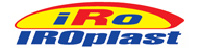 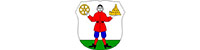 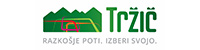 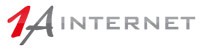 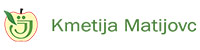 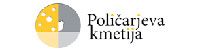 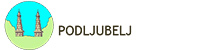 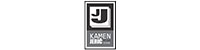 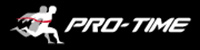 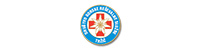 http://www.adolimpik.com/2-tek-na-stari-ljubelj-2018.htmlUrnik tekmovanjUrnik tekmovanj8:00 - 9:30Sprejemanje prijav bo potekalo na parkirišču pred začetkom vzpona po cesti na Stari Ljubelj.
Startnina za tek na 2 km: v predprijavi 10,00 EUR (do 23.08.2018) in 12 EUR na dan tekmovanja.09:40ODDAJA OPREME:
Opremo udeleženci oddajo v zato označeno vozilo v vrečkah, nahrbtnikih na predvidenem prostoru do 9:40 pred štartom. Namenjeno vsem tekačem, ki želijo, da imajo ob prihodu v cilj že pripravljena oblačila za preoblečti, ki jo bo vozilo odpeljalo proti cilju na »stari« Ljubelj (mejni prehod).10:00Start na 2 km dolgi progi bo pri vratih na začetku makadamske poti proti vrhu Starega Ljubelja. Proga ostaja nespremenjena, tako razdalja, kot sam štart in cilj omenjenega teka!11:00Razglasitev rezultatov s priznanji in nagradami bo potekalo pred Kočo na starem Ljubelju (mejni prehod)! Oz 30 minut po prihodu zadnjega tekmovalca v cilj! Ob tem bo tudi žrebanje praktičnih nagrad (katere bodo prispevali sponzorji in donatorji)!KATEGORIJEKATEGORIJEMOŠKIMOŠKIDEČKIdečki A (do 2003) do 15 letMLADINCImoški B (2002 – 1999) 16 – 19 letČLANImoški C (1998 – 1983) 20 – 35 letML. VETERANImoški D (1982 – 1978) 36-40 letML. VETERANImoški E (1977 – 1973) 41 – 45 letML. VETERANImoški F (1972– 1968) 46-50 let VETERANImoški G (1967 – 1963) 51 – 55 letVETERANImoški H (1962 - 1958) 56 – 60 letVETERANImoški I (1957 - 1953) 61 let - 65 letST. VETERANImoški J (1952 – 1948) 66 let – 70letST. VETERANImoški K( 1947 in več ) 71 let in starješiŽENSKEŽENSKEDEKLICE deklice A (do 2003) do 15 letMLADINKEženske B (2002 – 1999) 16 – 19 leČLANICEženske C (1998 – 1988) 20 – 30 letČLANICEženske D (1987 – 1983) 31 – 35 letČLANICEženske E (1982 – 1978) 36 – 40 letČLANICEženske F (1977 – 1973) 41 – 45 letČLANICEženske G (1972 – 1968) 46 – 50 letČLANICEženske H (1967 – 1963) 51 – 55 letČLANICEženske I (1962 – 1958) 56 – 60 letČLANICEženske J (1957 in 1953) 61 let- 65 let ČLANICEženske K(1952 in več) 66 let in starejšeNagradeNagradePrvi trije moški in prve tri ženske (absolutno) na 2 km dolgi progi bodo prejeli pokale in praktične nagrade.Prvi trije moški in prve tri ženske (absolutno) na 2 km dolgi progi bodo prejeli pokale in praktične nagrade.Prvi trije v vsaki kategoriji prejmejo pokale!Prvi trije v vsaki kategoriji prejmejo pokale!Priznanja bodo prejeli tudi:
- najstarejši udeleženec teka,
- najstarejša udeleženka teka,
- najmlajši udeleženec teka,
- najmlajša udeleženka teka,
- najštevilčnejša ekipa.Priznanja bodo prejeli tudi:
- najstarejši udeleženec teka,
- najstarejša udeleženka teka,
- najmlajši udeleženec teka,
- najmlajša udeleženka teka,
- najštevilčnejša ekipa.Praktične nagrade pa bodo tekmovalci prejeli ob sami prijavi na tek! Vsak udeleženec teka bo prejel spominsko darilo, topli obrok, čaj in osvežitev po prihodu na cilj.Praktične nagrade pa bodo tekmovalci prejeli ob sami prijavi na tek! Vsak udeleženec teka bo prejel spominsko darilo, topli obrok, čaj in osvežitev po prihodu na cilj.Podelitev nagrad bo potekalo v prijetnem ambientu pred Kočo na Ljubelju.Podelitev nagrad bo potekalo v prijetnem ambientu pred Kočo na Ljubelju.ORGANIZACIJSKI ODBORORGANIZACIJSKI ODBOROrganizatorAtletsko Društvo Olimpik
Kropa 3, 4245 KropaVodja tekmovanja in kontaktna osebaTomaž Zupančič
AD OlimpikTehnična pomočObdelava podatkov PROTIME Zdravstvena oskrba GRS Tržič 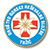 